Visionner la vidéo « Rappels sur les vecteurs »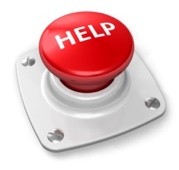 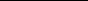 Question N°1 :Nommer les 4 caractéristiques d’un vecteur :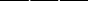 Question N°2 :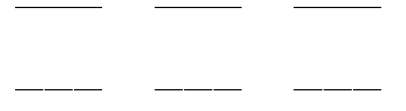 Dans le repère ci-dessous, tracer les vecteurs suivants :𝒖"⃗appliqué au point M faisant un angle de 45° avec l’horizontale vers le bas et de 6 cm de long.𝒗"⃗ appliqué au point O faisant un angle de 37° avec l’horizontale vers le haut et de 5 cm de long.𝒘" ⃗appliqué au point P faisant un angle de 23° avec l’horizontale vers le haut et de 8 cm de long.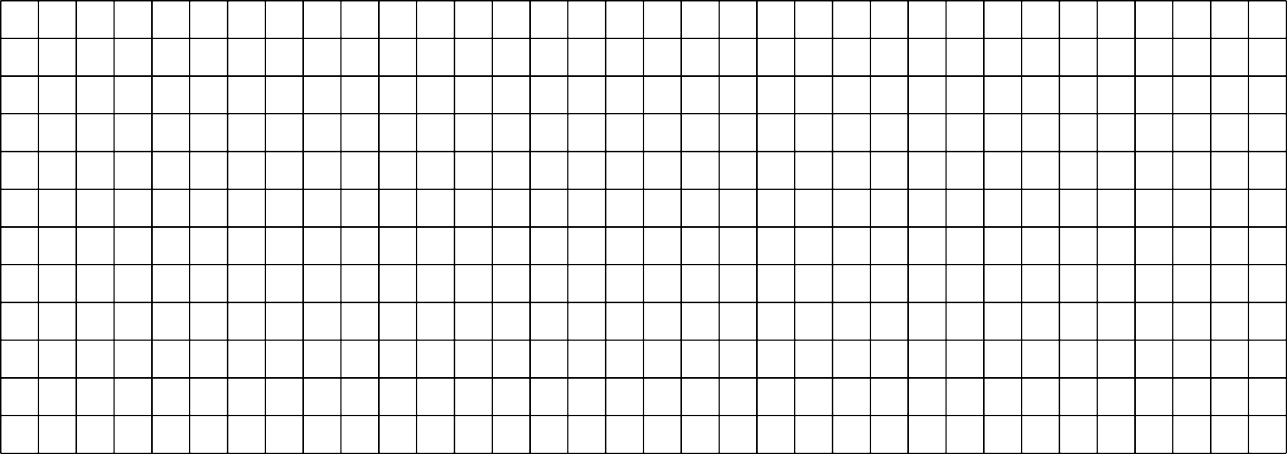 Question N°3 :Dans le repère ci-dessous, construire les vecteurs suivants :1.	(2 ; 1,5)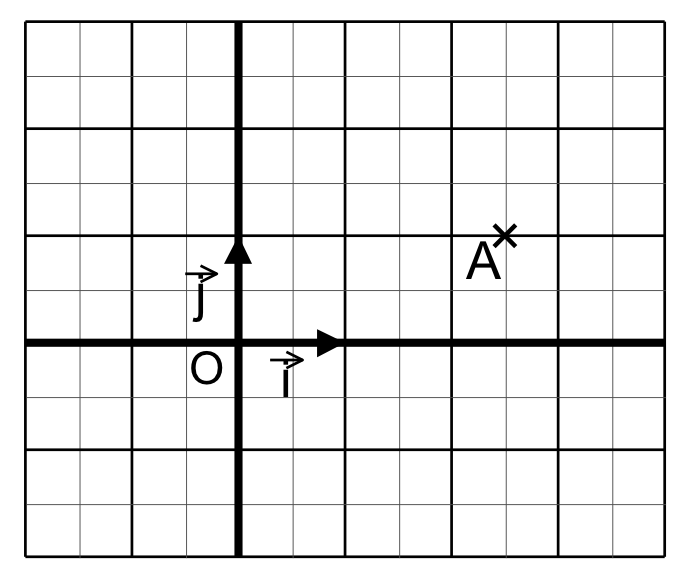 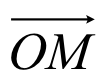 2.	(0 ; -3)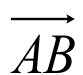 3.	(1 ; 2)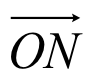 4.	(1,5 ; 1)5.	(-2 ; 2,5)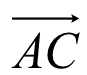 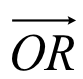 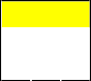 6.	(1,5 ; 0)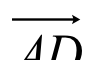 Question N°4 :On  considère  un  vecteur  𝒖"⃗de  coordonnées  (x ;  y)  dans  un  repère  donné  du  plan.  Pour calculer la norme de ce vecteur il faut appliquer la formule :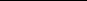 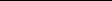 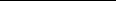   ‖𝑢#⃗‖ = %𝑥!  +  𝑦!	  ‖𝑢#⃗‖ = %(𝑥 + 𝑦)!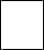 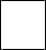   ‖𝑢#⃗‖ = √𝑥!  +  %𝑦!	  ‖𝑢#⃗‖ = %𝑥!  − 𝑦!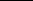 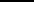 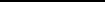 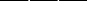 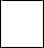 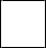 En déduire la formule qui donne la norme d’un vecteur 𝒖"⃗ de coordonnées (x ; y ; z )dans un repère de l’espace.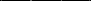 Question N°5 :Après avoir déterminé leurs coordonnées, calculer la norme des vecteurs suivants.Citer un couple de vecteurs colinéaires en justifiant votre choix par un calcul.Question N°6 :Les vecteurs suivants sont ils des vecteurs du plan ou de l’espace ? Justifier votre réponse.1)	𝑎⃗               ( 12 ; -1 ; 2 )	3)	𝑐⃗    ( 12 ; -1 ; 2 )	5)	𝑒⃗      ( 5 ; -2 ; 1,5 )2)	𝑏#⃗ ( -1,5 ; 0,5 ; 1)	4)	𝑑⃗ ( -3 ; 3 ; 1)	6)	𝑓⃗ ( 7 ; -2 ; 1,2 )……………………………………………………………………………………………………...Calculer leur norme avec la formule appropriée.‖𝑎⃗‖ = …………………………………………………………………'𝑏#⃗' =…………………………………………………………………‖𝑐⃗‖  = …………………………………………………………………'𝑑⃗' = …………………………………………………………………‖𝑒⃗‖  = …………………………………………………………………ANA.ANA.ANA.012REAL.REAL.REAL.012COMM.COMM.COMM.012